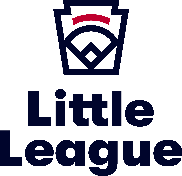 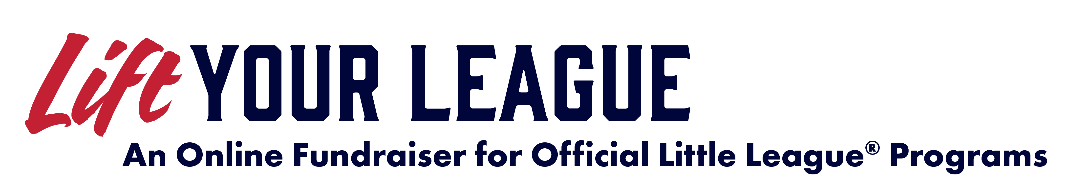 FOR IMMEDIATE RELEASEHometown Little League® Seeking Community Support Money raised during Lift Your League Virtual Fundraising Campaign to help kids play Little League® this seasonHOMETOWN, STATE (DATE) – Hometown Little League is a vital part of the (Hometown) community, providing children with a wonderful opportunity to play baseball and softball with their friends and classmates. Located in (Hometown) since (first chartered year), Hometown Little League has helped to bring parents, players, and families together around the game, instilling valuable life lessons that last far beyond the ballpark. In an effort to support the annual budget and operating funds needed to allow kids to participate in Little League this season, Hometown Little League is joining with Little League International to participate in Lift Your League, a virtual fundraising campaign focused on helping kids have a memorable Little League experience this season. Through the help of donations from the community, Hometown Little League can continue to provide a valuable connection to the local community by offering players, coaches, volunteers, and supporters a safe and meaningful baseball and softball experience. Anyone interested in supporting the Lift Your League campaign and help Hometown Little League bring the Little League experience to children in the (Hometown) community this season are encouraged to donate at INSERT LINK.For more information on how to support Hometown Little League, whether through financial support or to sign up and serve as a volunteer, please contact (INSERT CONTACT INFORMATION). About Little League®Founded in 1939, Little League® is the world’s largest organized youth sports program, with approximately two million players (ages 4-16) playing baseball and softball in communities across every U.S. state and more than 80 other countries. Operated by more than one million volunteers, Little League believes in the power of youth baseball and softball to teach life lessons that build stronger individuals and communities. From professional athletes and award-winning celebrities, to public officials and other influential members of society, Little League graduates have taken the lessons they learned, both on and off the field, to create the next chapter of the Little League story. Each year, millions of people follow the hard work, dedication, and sportsmanship that Little Leaguers® display at our seven baseball and softball World Series events, the premier tournaments in youth sports. For more information, visit LittleLeague.org, and follow Little League (@LittleLeague) on Facebook, Twitter, Instagram, and YouTube.###For more information contact:YOUR LEAGUE CONTACT INFORMATION (NAME, TITLE, PHONE, EMAIL AND LEAGUE WEBSITE) HERE THAT WOULD HANDLE QUESTIONS FROM THE MEDIA